LIST OF STATIONS INCLUDED IN THIS AGREEMENT*: I understand that all dollars will be utilized under mutually agreed upon date and terms. I understand that any specific instructions must be provided to Stars Scholarship Fund in a proposal format.SPONSORSHIP FORMS MAY BE EMAILED TO Mauricio Cuellar at mauricio.cuellar@lnfdist.com EMAILED TO Laura Escamilla at Laura.Escamilla@starsscholarship.org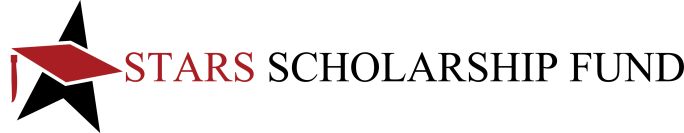 MEDIA SPONSORSHIP AGREEMENTBROADCAST MEDIARIO GRANDE VALLEYSPONSORSHIP LEVEL Please select oneSPONSORSHIP LEVEL Please select oneCROWN OF JEWELS ($55,000)DOUBLE DIAMOND($45,000)DOUBLE DIAMOND($45,000)DIAMOND($30,000)EMERALD($20,000)EMERALD($20,000)SAPPHIRE ($15,000)RUBY($10,000)SPONSORSHIP AMOUNT:SPONSORSHIP AMOUNT: $ $ $TYPE OF MEDIA:TYPE OF MEDIA:TYPE OF MEDIA: RADIO RADIO TELEVISION TELEVISION  SPONSOR INFORMATION  SPONSOR INFORMATION  SPONSOR INFORMATION  SPONSOR INFORMATION  SPONSOR INFORMATION  SPONSOR INFORMATION  SPONSOR INFORMATION  SPONSOR INFORMATION  SPONSOR INFORMATION  SPONSOR INFORMATION  SPONSOR INFORMATION  SPONSOR INFORMATION  SPONSOR INFORMATION  SPONSOR INFORMATION  SPONSOR INFORMATIONNAME OF COMPANY/ORGANIZATION:      NAME OF COMPANY/ORGANIZATION:      NAME OF COMPANY/ORGANIZATION:      NAME OF COMPANY/ORGANIZATION:      NAME OF COMPANY/ORGANIZATION:      NAME OF COMPANY/ORGANIZATION:      NAME OF COMPANY/ORGANIZATION:      NAME OF COMPANY/ORGANIZATION:      NAME OF COMPANY/ORGANIZATION:      NAME OF COMPANY/ORGANIZATION:      NAME OF COMPANY/ORGANIZATION:      NAME OF COMPANY/ORGANIZATION:      NAME OF COMPANY/ORGANIZATION:      NAME OF COMPANY/ORGANIZATION:      NAME OF COMPANY/ORGANIZATION:      NAME AS IT SHOULD APPEAR IN STARS PROMOTIONS:      NAME AS IT SHOULD APPEAR IN STARS PROMOTIONS:      NAME AS IT SHOULD APPEAR IN STARS PROMOTIONS:      NAME AS IT SHOULD APPEAR IN STARS PROMOTIONS:      NAME AS IT SHOULD APPEAR IN STARS PROMOTIONS:      NAME AS IT SHOULD APPEAR IN STARS PROMOTIONS:      NAME AS IT SHOULD APPEAR IN STARS PROMOTIONS:      NAME AS IT SHOULD APPEAR IN STARS PROMOTIONS:      NAME AS IT SHOULD APPEAR IN STARS PROMOTIONS:      NAME AS IT SHOULD APPEAR IN STARS PROMOTIONS:      NAME AS IT SHOULD APPEAR IN STARS PROMOTIONS:      NAME AS IT SHOULD APPEAR IN STARS PROMOTIONS:      NAME AS IT SHOULD APPEAR IN STARS PROMOTIONS:      NAME AS IT SHOULD APPEAR IN STARS PROMOTIONS:      NAME AS IT SHOULD APPEAR IN STARS PROMOTIONS:      “Crown of Jewels” and “Double Diamond” sponsors should send one logo to laura.escamilla@starsscholarship.org   I will email logo   Please use logo from previous year    I do not have a logo, please print name as listed above“Crown of Jewels” and “Double Diamond” sponsors should send one logo to laura.escamilla@starsscholarship.org   I will email logo   Please use logo from previous year    I do not have a logo, please print name as listed above“Crown of Jewels” and “Double Diamond” sponsors should send one logo to laura.escamilla@starsscholarship.org   I will email logo   Please use logo from previous year    I do not have a logo, please print name as listed above“Crown of Jewels” and “Double Diamond” sponsors should send one logo to laura.escamilla@starsscholarship.org   I will email logo   Please use logo from previous year    I do not have a logo, please print name as listed above“Crown of Jewels” and “Double Diamond” sponsors should send one logo to laura.escamilla@starsscholarship.org   I will email logo   Please use logo from previous year    I do not have a logo, please print name as listed above“Crown of Jewels” and “Double Diamond” sponsors should send one logo to laura.escamilla@starsscholarship.org   I will email logo   Please use logo from previous year    I do not have a logo, please print name as listed above“Crown of Jewels” and “Double Diamond” sponsors should send one logo to laura.escamilla@starsscholarship.org   I will email logo   Please use logo from previous year    I do not have a logo, please print name as listed above“Crown of Jewels” and “Double Diamond” sponsors should send one logo to laura.escamilla@starsscholarship.org   I will email logo   Please use logo from previous year    I do not have a logo, please print name as listed above“Crown of Jewels” and “Double Diamond” sponsors should send one logo to laura.escamilla@starsscholarship.org   I will email logo   Please use logo from previous year    I do not have a logo, please print name as listed above“Crown of Jewels” and “Double Diamond” sponsors should send one logo to laura.escamilla@starsscholarship.org   I will email logo   Please use logo from previous year    I do not have a logo, please print name as listed above“Crown of Jewels” and “Double Diamond” sponsors should send one logo to laura.escamilla@starsscholarship.org   I will email logo   Please use logo from previous year    I do not have a logo, please print name as listed above“Crown of Jewels” and “Double Diamond” sponsors should send one logo to laura.escamilla@starsscholarship.org   I will email logo   Please use logo from previous year    I do not have a logo, please print name as listed above“Crown of Jewels” and “Double Diamond” sponsors should send one logo to laura.escamilla@starsscholarship.org   I will email logo   Please use logo from previous year    I do not have a logo, please print name as listed above“Crown of Jewels” and “Double Diamond” sponsors should send one logo to laura.escamilla@starsscholarship.org   I will email logo   Please use logo from previous year    I do not have a logo, please print name as listed above“Crown of Jewels” and “Double Diamond” sponsors should send one logo to laura.escamilla@starsscholarship.org   I will email logo   Please use logo from previous year    I do not have a logo, please print name as listed aboveCONTACT PERSON:      CONTACT PERSON:      CONTACT PERSON:      CONTACT PERSON:      CONTACT PERSON:      CONTACT PERSON:      CONTACT PERSON:      CONTACT PERSON:      TITLE:      TITLE:      TITLE:      TITLE:      TITLE:      TITLE:      TITLE:      PHYSICAL ADDRESS: PHYSICAL ADDRESS: PHYSICAL ADDRESS: PHYSICAL ADDRESS: PHYSICAL ADDRESS: PHYSICAL ADDRESS: PHYSICAL ADDRESS: PHYSICAL ADDRESS: PHYSICAL ADDRESS: PHYSICAL ADDRESS: PHYSICAL ADDRESS: PHYSICAL ADDRESS: PHYSICAL ADDRESS: PHYSICAL ADDRESS: PHYSICAL ADDRESS: (Tickets will be delivered to this address, no P.O. Boxes)(Tickets will be delivered to this address, no P.O. Boxes)(Tickets will be delivered to this address, no P.O. Boxes)(Tickets will be delivered to this address, no P.O. Boxes)(Tickets will be delivered to this address, no P.O. Boxes)(Tickets will be delivered to this address, no P.O. Boxes)(Tickets will be delivered to this address, no P.O. Boxes)(Tickets will be delivered to this address, no P.O. Boxes)(Tickets will be delivered to this address, no P.O. Boxes)(Tickets will be delivered to this address, no P.O. Boxes)(Tickets will be delivered to this address, no P.O. Boxes)(Tickets will be delivered to this address, no P.O. Boxes)(Tickets will be delivered to this address, no P.O. Boxes)(Tickets will be delivered to this address, no P.O. Boxes)(Tickets will be delivered to this address, no P.O. Boxes)CITY:      CITY:      CITY:      CITY:      STATE:      STATE:      STATE:      STATE:      STATE:      STATE:      ZIP:      ZIP:      ZIP:      ZIP:      ZIP:      PHONE:      PHONE:      PHONE:      PHONE:      FAX:      FAX:      FAX:      FAX:      FAX:      FAX:      EMAIL:      EMAIL:      EMAIL:      EMAIL:      EMAIL:      CALL LETTERSSTATIONLANUAGERATE PER SPOTVALUEPROOF OF PERFORMANCE SHOULD BE SENT TOMAURICIO CUELLARMARKETING MANAGERL&F DISTRIBUTORS3900 N MCCOLL RDMCALLEN, TEXAS 78501EMAILED TOmauricio.cuellar@lnfdist.com1. ENGLISH  SPANISH$$PROOF OF PERFORMANCE SHOULD BE SENT TOMAURICIO CUELLARMARKETING MANAGERL&F DISTRIBUTORS3900 N MCCOLL RDMCALLEN, TEXAS 78501EMAILED TOmauricio.cuellar@lnfdist.com2. ENGLISH  SPANISH$$PROOF OF PERFORMANCE SHOULD BE SENT TOMAURICIO CUELLARMARKETING MANAGERL&F DISTRIBUTORS3900 N MCCOLL RDMCALLEN, TEXAS 78501EMAILED TOmauricio.cuellar@lnfdist.com3. ENGLISH  SPANISH$$PROOF OF PERFORMANCE SHOULD BE SENT TOMAURICIO CUELLARMARKETING MANAGERL&F DISTRIBUTORS3900 N MCCOLL RDMCALLEN, TEXAS 78501EMAILED TOmauricio.cuellar@lnfdist.com4. ENGLISH  SPANISH$$PROOF OF PERFORMANCE SHOULD BE SENT TOMAURICIO CUELLARMARKETING MANAGERL&F DISTRIBUTORS3900 N MCCOLL RDMCALLEN, TEXAS 78501EMAILED TOmauricio.cuellar@lnfdist.com5. ENGLISH  SPANISH$$PROOF OF PERFORMANCE SHOULD BE SENT TOMAURICIO CUELLARMARKETING MANAGERL&F DISTRIBUTORS3900 N MCCOLL RDMCALLEN, TEXAS 78501EMAILED TOmauricio.cuellar@lnfdist.comThis agreement has been authorized on  ______/_______/2023This agreement has been authorized on  ______/_______/2023This agreement has been authorized on  ______/_______/2023By: (Print Name Here)Title:      Signature